ZARZĄDZENIE NR PCPR.0100.43/2022Dyrektora Powiatowego Centrum Pomocy Rodzinie w Grodzisku Wielkopolskimz dnia 29 grudnia 2022 r.w sprawie wprowadzenia Powiatowego Programu Profilaktycznego z Zakresu Promowania i Wdrożenia Prawidłowych Metod Wychowawczych w Stosunku do Dzieci w Rodzinach Zagrożonych Przemocą Domową w Powiecie Grodziskim na lata 2023 - 2030Na podstawie art. 6 ust. 3 pkt 2) (t.j. Dz. U. 2021r., poz. 1249 ze zm.) ustawy z dnia 29 lipca 2005 r. o przeciwdziałaniu przemocy domowej oraz § 9 ust. 8 Regulaminu Organizacyjnego Powiatowego Centrum Pomocy Rodzinie w Grodzisku Wielkopolskim uchwalonego Uchwałą Zarządu Powiatu Grodziskiego z dnia 10 sierpnia 2021 roku Nr 461/2021, zarządzam co następuje:§ 1. Wprowadza się Powiatowy Program Profilaktyczny z Zakresu Promowania i Wdrożenia Prawidłowych Metod Wychowawczych w Stosunku do Dzieci w Rodzinach Zagrożonych Przemocą Domową w Powiecie Grodziskim na lata 2023 - 2030, stanowiący załącznik Nr 1 do niniejszego Zarządzenia.§ 2. Wykonanie Zarządzenia powierzam Działowi Pomocy Społecznej, Pieczy Zastępczej i Przemocy w Rodzinie.§ 3. Zarządzenie wchodzi w życie z dniem podpisania.DyrektorPowiatowego Centrum Pomocy Rodziniew Grodzisku Wielkopolskim/-/Agnieszka Brambor-NolkaZałącznik nr 1 do Zarządzenia nr PCPR.0100.43/2022z dnia 29 grudnia 2022 r.Dyrektora Powiatowego Centrum Pomocy Rodzinie w Grodzisku Wielkopolskim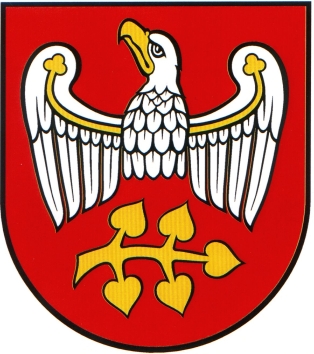 POWIATOWY PROGRAM PROFILAKTYCZNYZ ZAKRESU PROMOWANIA I WDRAŻANIA PRAWIDŁOWYCHMETOD WYCHOWAWCZYCH W STOSUNKU DO DZIECIW RODZINACH ZAGROŻONYCH PRZEMOCĄ DOMOWĄW POWIECIE GRODZISKIMNA LATA 2023 – 2030WprowadzenieRodzina odgrywa kluczową rolę w życiu każdego człowieka. Atmosfera w niej panująca, komunikacja między członkami rodziny, zwyczaje, jak również stosowane oddziaływania wychowawcze mają wpływ na to jakim dorosłym stanie się dziecko w przyszłości. Problemy występujące we współczesnej rodzinie tj. uzależnienia, ubóstwo, przemoc uniemożliwiają dziecku dorastanie w atmosferze miłości i poczucia bezpieczeństwa, a napięcia i frustracje rodziców powodują nieprawidłowe postawy wychowawcze i sięganie po nieadekwatne metody wychowawcze, często oparte na przemocy nie tylko fizycznej, ale i psychicznej. Skala zjawiska stosowania przez opiekunów przemocy wobec dziecka wskazuje, że konieczne jest podejmowanie działań profilaktycznych służących zahamowaniu, jak również nie dopuszczaniu, do pojawienia się krzywdzących form wychowawczych w rodzinach zagrożonych wystąpieniem przemocy.Podstawy prawne programu.1 . 	Konstytucja Rzeczpospolitej Polskiej z dnia 2 kwietnia 1997 roku. Zgodnie z art. 72 Konstytucji Rzeczpospolita zapewnia ochronę praw dziecka, a każdy ma prawo żądać od organów władzy publicznej ochronę dziecka przed przemocą, okrucieństwem, wyzyskiem i demoralizacją.2.	Konwencja o prawach dziecka przyjęta przez Zgromadzenie Ogólne NarodówZjednoczonych dnia 20 listopada 1989 roku.3.	Ustawa z dnia 29 lipca 2005 roku o przeciwdziałaniu przemocy domowej.4.	Ustawa z dnia 9 czerwca 2011 roku o wspieraniu rodziny i systemie pieczy zastępczej.5.	Ustawa z dnia 12 marca 2004 roku o pomocy społecznej.6.	Rządowy Program Przeciwdziałania Przemocy Domowej na lata 2024 - 2030.7.	Strategia Rozwiązywania Problemów Społecznych w Powiecie Grodziskim na lata 2023-2030.8.	Powiatowy Program Przeciwdziałania Przemocy w Rodzinie oraz Ochrony Ofiar na lata 2016 – 2026. III.  Adresaci programu.	Powiatowy program profilaktyczny w zakresie promowania i wdrażania prawidłowych metod wychowawczych w stosunku do  dzieci w rodzinach zagrożonych przemocą domową skierowany jest do:- rodzin dotkniętych przemocą: osób stosujących i doznających przemocy w szczególności dzieci;- rodzin zagrożonych przemocą domową;- rodziców biologicznych dzieci czasowo umieszczonych w pieczy zastępczej;- dzieci i młodzieży uczęszczających do placówek szkolnych;- społeczności lokalnej;- służb zajmujących się przeciwdziałaniem przemocy domowej;- kościołów i związków wyznaniowych.IV.  Cele programu.	Celem głównym programu jest zmniejszenie skali przemocy wobec dzieci w powiecie grodziskim oraz zwiększenie możliwość udzielania specjalistycznej pomocy, zwłaszcza w zakresie promowania i wdrożenia prawidłowych metod wychowawczych w stosunku do dzieci zagrożonych przemocą domową.	Cele szczegółowe:Rozpowszechnianie informacji o instytucjach udzielających specjalistycznej pomocy dziecku, rodzinie i osobom doświadczającym przemocy domowej.Wspieranie rodzin mających trudności opiekuńczo – wychowawcze                                                w prawidłowym pełnieniu roli rodzica poprzez zwiększenie dostępności do specjalistycznej pomocy w zakresie kompetencji i umiejętności wychowawczych, radzenia sobie z sytuacjami kryzysowymi, poprawy relacji w rodzinach dotkniętych i zagrożonych przemocą domową.Propagowanie prawidłowych metod wychowawczych i postaw rodzicielskich wśród społeczności lokalnej (dorośli, młodzież).Profesjonalizacja kadry pomocy społecznej oraz innych służb powiązanych z rozwiązywaniem problemu przemocy domowej.	V.  Źródła finansowania.	Źródłem finansowania programu będą środki własne powiatu grodziskiego, ewentualnie środki pozyskane z innych źródeł.VI. Zaplanowane działania.VII. Oczekiwane rezultaty.Wzrost wiedzy w społeczności lokalnej dot. przemocy – czym jest przemoc wobec dzieci, jak rozpoznać przemoc, jakie są konsekwencje przemocy, jak reagować na przemoc.Zmiana postaw społecznych wobec zjawiska przemocy.Zmniejszenie skali zjawiska przemocy domowej.Podniesienie poziomu wiedzy rodziców na temat prawidłowych metod wychowawczychStworzenie warunków do nabycia  umiejętności konstruktywnego rozwiązywania problemów wychowawczych przez rodziców biologicznych.Zwiększenie dostępności do specjalistycznej pomocy w zakresie podnoszenia kompetencji opiekuńczo – wychowawczych.Wzrost wiedzy i kompetencji wśród osób pracujących bezpośrednio z rodziną biologiczną w zakresie zjawiska przemocy oraz prawidłowych metod wychowawczych.Nawiązanie i zacieśnienie współpracy pomiędzy instytucjami i organizacjami mającymi realny wpływ na funkcjonowanie rodzin na terenie powiatu grodziskiego.VIII. Ewaluacja i monitoring programu.	Wdrożenie,  realizacja oraz monitoring programu zostaną przeprowadzone przez Powiatowe Centrum Pomocy Rodzinie w Grodzisku Wlkp. Monitoring umożliwi systematyczne gromadzenie, analizowanie i raportowanie podejmowanych działań. Analiza jakościowa i ilościowa zgromadzonych danych raz w roku pozwoli sprawdzić jego skuteczność, trafność i określić ewentualne zmiany na przyszłość.	Pierwszy monitoring zostanie przeprowadzony w 2026r., następnie w 2028r. i 2030r.  Lp.CelDziałaniaRealizatorzyTermin realizacjiWskaźnikiRozpowszechnianie informacji o instytucjach udzielających specjalistycznej pomocy dziecku, rodzinie                     i osobom doświadczającym przemocy domowej.- stworzenie informatora – wykazu podmiotów oraz organizacji pozarządowych świadczących usługi dla osób            i rodzin dotkniętych przemocą w rodzinie działających na terenie Powiatu Grodziskiego, w tym osób stosujących przemoc w rodzinie.- PCPR Grodzisk Wlkp.- cały czas realizacji programu.- ilość przekazanych materiałów informacyjnych jednostkom działającym w obszarze wsparcia dziecka i rodziny.Zwiększenie dostępności do specjalistycznej pomocy dla rodzin dotkniętych i zagrożonych przemocą domową w tym rodziców biologicznych dzieci czasowo umieszczonych w pieczy.- poradnictwo indywidualne (psycholog, prawnik, specjalista ds. przeciwdziałania przemocy domowej, pedagog, pracownik socjalny);- grupowe działania edukacyjne.- PCPR Grodzisk Wlkp., OIK w Błońsku;- PCPR Grodzisk Wlkp.- cały czas realizacji programu;- 1 raz w każdym roku.- ilość udzielonych porad;- ilość osób uczestniczących.Propagowanie prawidłowych metod wychowawczych                        i postaw rodzicielskich, wolnych od zaniedbań              i przemocy, wśród społeczności lokalnej (dorośli, młodzież),               w tym kościołów                 i związków wyznaniowych- publikowanie i rozpowszechnianie materiałów szkoleniowo - informacyjnych  z zakresu przeciwdziałania przemocy domowej;- prowadzenie profilaktycznych zajęć dla młodzieży szkolnej      z zakresu przeciwdziałania współczesnych zagrożeń dla jednostki i rodziny;- PCPR Grodzisk Wlkp.;- PCPR Grodzisk Wlkp., OIK w Błońsku.- cały czas realizacji programu;- 1 raz               w każdym roku.- ilość opublikowanych          i rozpowszechnionych materiałów;- ilość osób uczestniczących                  w warsztatach.4.Profesjonalizacja i wsparcie osób pracujących bezpośrednio z rodziną w zakresie zjawiska przemocy oraz prawidłowych metod wychowawczych - szkolenia dla specjalistów;- superwizje.- PCPR Grodzisk Wlkp., ośrodki pomocy społecznej na terenie Powiatu Grodziskiego;- PCPR Grodzisk Wlkp., OIK w Błońsku.- 1 raz              w każdym roku;- min. 3 razy w roku.- ilość osób uczestniczących                  w szkoleniu;- ilość osób uczestniczących                    w superwizji.